Yale University | Divinity School Library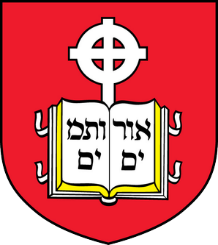 Lin Collection of Lantern Slides and PhotographsCollection: Missionary Ephemera Collection(Record Group 221)Series XIII. Lantern Slides and Glass Negatives Bureau of Visual Instruction, Chicago Public Schools Canadian Presbyterian Red Star Series Presbyterian USA Series T.H. McAllister (New York), c. 1895 Interchurch Series The World Service Commission Christian Lecture Bureau Charles A. Killie (1857-1916) Edward Van Altena Series Keystone Series (Keystone View Company, Meadville, Pennsylvania) Taylors Winnipeg Set (Taylors Limited Winnipeg) Underwood Slide Series (Underwood & Underwood, New York City) Miscellaneous (8.25 x 8.25 cm) Boxer Rebellion Set Peking Series Older Series (8.25 x 8.25 cm) River Town Karge School Series From the studio of colorist Annette Karge (1898-1983), Chicago China Culture Series Miscellaneous (Box 50) Miscellaneous (Box 51) Miscellaneous (Box 52) Assorted Slides (Box 52) Box Item File name Title (as written on the slide) Original format 42 BV01 RG221-042-BV01 “The Chinese Dragon” 1 lantern slide, 12.7 x 11.11 cm 42 BV02 RG221-042-BV02 “The Fanning Pavilion” 1 lantern slide, 12.7 x 11.11 cm 42 BV03 RG221-042-BV03 “Row of Examination Cells” 1 lantern slide, 12.7 x 11.11 cm 42 BV04 RG221-042-BV04 “The World's Oldest University” 1 lantern slide, 12.7 x 11.11 cm 42 BV05 RG221-042-BV05 “The God of Literature” 1 lantern slide, 12.7 x 11.11 cm 42 BV06 RG221-042-BV06 “The Old School Bell” 1 lantern slide, 12.7 x 11.11 cm 42 BV07 RG221-042-BV07 “The Honor Roll” 1 lantern slide, 12.7 x 11.11 cm 42 BV08 RG221-042-BV08 “Emperor Kwang Hsu’s [Guangxu] Bedroom” 1 lantern slide, 12.7 x 11.11 cm 42 BV09 RG221-042-BV09 “The Guest Hall of a Chinese” 1 lantern slide, 12.7 x 11.11 cm 42 BV10 RG221-042-BV10 “A city fortress” 1 lantern slide, 12.7 x 11.11 cm 42 BV11 RG221-042-BV11 “Throne of the Imperial Schoolmaster” 1 lantern slide, 12.7 x 11.11 cm 42 BV12 RG221-042-BV12 “Textbooks preserved in stone” 1 lantern slide, 12.7 x 11.11 cm 42 BV13 RG221-042-BV13 “Entrance of P'ailou to Hall of Classics” 1 lantern slide, 12.7 x 11.11 cm 42 BV14 RG221-042-BV14 “A modern Chinese home” 1 lantern slide, 12.7 x 11.11 cm 42 BV15 RG221-042-BV15 “A street of ‘flower boats’ (places of amusement and debauchery) in Canton [Guangzhou, Guangdong]” 1 lantern slide, 12.7 x 11.11 cm 42 BV16 RG221-042-BV16 “China's oldest history books” 1 lantern slide, 12.7 x 11.11 cm 42 BV17 RG221-042-BV17 “A Chinese village” 1 lantern slide, 12.7 x 11.11 cm 42 BV18 RG221-042-BV18 “Dr. Hu Shih, a Chinese scholar” 1 lantern slide, 12.7 x 11.11 cm 42 BV19 RG221-042-BV19 “The Funeral Chair” 1 lantern slide, 12.7 x 11.11 cm 42 BV20 RG221-042-BV20 “One of the typical ‘freight trains’ of China” 1 lantern slide, 12.7 x 11.11 cm 42 BV21 RG221-042-BV21 “Chinese Cavalry, streets of Mukden [Shenyang, Laioning]” 1 lantern slide, 12.7 x 11.11 cm 42 BV22 RG221-042-BV22 “China's best and cheapest freighters - at the boat landing, Tientsin [Tianjin]” 1 lantern slide, 12.7 x 11.11 cm 42 BV23 RG221-042-BV23 “A typical Manchurian house” 1 lantern slide, 12.7 x 11.11 cm 42 BV24 RG221-042-BV24 “Street urchins” 1 lantern slide, 12.7 x 11.11 cm 42 BV25 RG221-042-BV25 “Mission children, with one little American girl, Canton [Guangzhou, Guangdong]” 1 lantern slide, 12.7 x 11.11 cm 42 BV26 RG221-042-BV26 “Oil wells worked with American machinery at Yanangyet, Burma (c. 1920)” 1 lantern slide, 12.7 x 11.11 cm 42 BV27 RG221-042-BV27 Ancient Examination Hall 1 lantern slide, 12.7 x 11.11 cm 42 BV28 RG221-042-BV28 “The Ancestral Hall in a home of wealth” 1 lantern slide, 12.7 x 11.11 cm 42 BV29 RG221-042-BV29 “Fu T'an [Fudan] University [Shanghai]” 1 lantern slide, 12.7 x 11.11 cm 42 BV30 RG221-042-BV30 “An ancient campus clock” 1 lantern slide, 12.7 x 11.11 cm 42 BV31 RG221-042-BV31 “Kwang Hwa University [Shanghai]” 1 lantern slide, 12.7 x 11.11 cm 42 BV32 RG221-042-BV32 “Junks in the Chi-Foo Harbor [Yantai, Shandong]” 1 lantern slide, 12.7 x 11.11 cm Box Item File name Title (as written on the slide) Original format 42 BC01 RG221-042-BC01 “Brooklyn Bridge” 1 lantern slide, 12.7 x 11.11 cm 42 BC02 RG221-042-BC02 “Threshing Rice” 1 lantern slide, 12.7 x 11.11 cm 42 BC03 RG221-042-BC03 “Typical Chinese” 1 lantern slide, 12.7 x 11.11 cm 42 BC04 RG221-042-BC04 “Great grandmother” 1 lantern slide, 12.7 x 11.11 cm 42 BC05 RG221-042-BC05 “Wedding procession” 1 lantern slide, 12.7 x 11.11 cm 42 BC06 RG221-042-BC06 “Travelling in Changning field” 1 lantern slide, 12.7 x 11.11 cm 42 BC07 RG221-042-BC07 “Carrying rice” 1 lantern slide, 12.7 x 11.11 cm 42 BC08 RG221-042-BC08 “Rice fields near Changning” 1 lantern slide, 12.7 x 11.11 cm 42 BC09 RG221-042-BC09 “Typical village, Changning” 1 lantern slide, 12.7 x 11.11 cm 42 BC10 RG221-042-BC10 “Here comes the bride, Changning” 1 lantern slide, 12.7 x 11.11 cm 42 BC11 RG221-042-BC11 “Planting peanuts, Changning” 1 lantern slide, 12.7 x 11.11 cm 42 BC12 RG221-042-BC12 “Hotel, Changning field” 1 lantern slide, 12.7 x 11.11 cm 42 BC13 RG221-042-BC13 “Observatory and Hall, Colby College” 1 lantern slide, 12.7 x 11.11 cm 42 BC14 RG221-042-BC14 “Travelling by rickshaw” 1 lantern slide, 12.7 x 11.11 cm 42 BC15 RG221-042-BC15 “Rice distribution to crowd” 1 lantern slide, 12.7 x 11.11 cm 42 BC16 RG221-042-BC16 “Football at Canton Christian College” 1 lantern slide, 12.7 x 11.11 cm 42 BC17 RG221-042-BC17 “Map of Baptist missions in China” 1 lantern slide, 12.7 x 11.11 cm Box Item File name Title (as written on the slide) Original format 42 HW01 RG221-042-HW01 “Missionaries on a ship” 1 lantern slide, 12.7 x 11.11 cm 42 HW02 RG221-042-HW02 “Family eating outdoors” 1 lantern slide, 12.7 x 11.11 cm 42 HW03 RG221-042-HW03 “Palace on hillside” 1 lantern slide, 12.7 x 11.11 cm 42 HW04 RG221-042-HW04 “Statue of warrior in temple” 1 lantern slide, 12.7 x 11.11 cm Box Item File name Title (as written on the slide) Original format 43 CP01 RG221-043-CP01 “Canadian Methodist Hospital at Chengtu [Chengdu, Sichuan] “ 1 lantern slide, 12.7 x 11.11 cm 43CP02RG221-043-CP02 “Mr. Ch’en and family, elder at Hwoa Chin [names on slide]” 1 lantern slide, 12.7 x 11.11 cm 43CP03RG221-043-CP03 “Staff of the Chinese Christian Literature Society in front of their new offices in Shanghai” 1 lantern slide, 12.7 x 11.11 cm 43CP04RG221-043-CP04 “Ruins of a Roman Catholic (Portuguese) church built in 1570, Macao [Macau]” 1 lantern slide, 12.7 x 11.11 cm 43CP05RG221-043-CP05 “Comparative populations (China, Indian Empire, Africa, United Kingdom)” 1 lantern slide, 12.7 x 11.11 cm 43CP06RG221-043-CP06 “Five Chinese baptized in 1896 at Union Mines” 1 lantern slide, 12.7 x 11.11 cm 43CP07RG221-043-CP07 “Staff of the China Christian Literature Society in front of their new offices in Shanghai” 1 lantern slide, 12.7 x 11.11 cm 43CP08RG221-043-CP08 “Women’s Audience at Soochow [Suzhou, Jiangsu], 1914. Sherwood Eddy’s Meetings” 1 lantern slide, 12.7 x 11.11 cm 43CP09RG221-043-CP09 “The first session of Hwai Ching Fu. Rev. J.M. Mowat, Pastor Li Chi Ching and Wang Wii Ching (elders elected Feb. 1910)” 1 lantern slide, 12.7 x 11.11 cm 43CP10RG221-043-CP10 “Distributing Christian Literature at Chengtu [Chengdu, Sichuan] Exams. Christian literature distributed by missionaries to the college students at examinations” 1 lantern slide, 12.7 x 11.11 cm 43CP11RG221-043-CP11 “Wei River, Honan [Henan]” 1 lantern slide, 12.7 x 11.11 cm 43CP12RG221-043-CP12 “Chinese famine boys, 19 were converted, 1 is colporteur and 5 in Bible training school at Wuchow {Wuzhou, Guangxi], 1909” 1 lantern slide, 12.7 x 11.11 cm 43CP13RG221-043-CP13 “Girl’s Boarding School (Wei Hwei), 1910” 1 lantern slide, 12.7 x 11.11 cm 43CP14RG221-043-CP14 “Rev. J.H. Bruce at Wu-An with 7 Preachers (1912)” 1 lantern slide, 12.7 x 11.11 cm 43CP15RG221-043-CP15 “Pupils of the Norman McPhee boarding school for boys, preparing for High School grade, Changte [Changge, Henan]” 1 lantern slide, 12.7 x 11.11 cm 43CP16RG221-043-CP16 “China’s millions” 1 lantern slide, 12.7 x 11.11 cm 43CP17RG221-043-CP17 “A country road filled with carts on their way to the Hsien Hsien fair for worship and commerce” 1 lantern slide, 12.7 x 11.11 cm 43CP18RG221-043-CP18 “School for the children of Honan missionaries in Wei-hwei Fu” 1 lantern slide, 12.7 x 11.11 cm 43CP19RG221-043-CP19 “A Chinese inn” 1 lantern slide, 12.7 x 11.11 cm 43CP20RG221-043-CP20 “The Rev. E. H. Brandt, Principal of Pointe-aux-Trembles Mission School” 1 lantern slide, 12.7 x 11.11 cm 43CP21RG221-043-CP21 “Rosedale Church, Wei-hwei [Henan]. Built in 1909, it cost $3,000” 1 lantern slide, 12.7 x 11.11 cm 43CP22RG221-043-CP22 “Street ccene in Japanese Hang-Chow [Hangzhou, Zhejiang], 1914” 1 lantern slide, 12.7 x 11.11 cm 43CP23RG221-043-CP23 “British Gunboat Mission Station at Kongmoon [Jiangmen, Guangdong]” 1 lantern slide, 12.7 x 11.11 cm 43CP24RG221-043-CP24 “A Chinese inn” 1 lantern slide, 12.7 x 11.11 cm 43CP25RG221-043-CP25 “Elder Tai and Mr. Ma, a doctor now, in Honan [Henan]” 1 lantern slide, 12.7 x 11.11 cm 43CP26RG221-043-CP26 “Full staff in Honan [Henan], 1908” 1 lantern slide, 12.7 x 11.11 cm 43CP27RG221-043-CP27 “Rev. Ma and Station Class at Changte [Changge, Henan], 1912” 1 lantern slide, 12.7 x 11.11 cm 43CP28RG221-043-CP28 “Chinese women washing clothes” 1 lantern slide, 12.7 x 11.11 cm 43CP29RG221-043-CP29 “Church built by Chinese” 1 lantern slide, 12.7 x 11.11 cm 43CP30RG221-043-CP30 “Chinese Wide-Awake Reading Room – Yuen Shing to China” 1 lantern slide, 12.7 x 11.11 cm 43CP31RG221-043-CP31 “Canadian Methodist Printing Press, Chengtu [Chengdu, Sichuan]” 1 lantern slide, 12.7 x 11.11 cm 43CP32RG221-043-CP32 “Poster advertising jobs in South China” 1 lantern slide, 12.7 x 11.11 cm 43CP33RG221-043-CP33 “Rev. T.C. Hood & Clark itinerating in Shantung [Shandong]” 1 lantern slide, 12.7 x 11.11 cm 43CP34RG221-043-CP34 “Marion Barclay Hospital, Kongmoon [Jiangmen, Guangdong]” 1 lantern slide, 12.7 x 11.11 cm 43CP35RG221-043-CP35 “Pastors ordained in 1912 in Honan [Henan]” 1 lantern slide, 12.7 x 11.11 cm 43CP36RG221-043-CP36 “Chi-Kung-Shan [Ji gong shan] summer resort” 1 lantern slide, 12.7 x 11.11 cm 43CP37RG221-043-CP37 “Dr. P. Leslie and women patients at Wu-An [Hebei]” 1 lantern slide, 12.7 x 11.11 cm 43CP38RG221-043-CP38 “Altar of Agriculture in Peking [Beijing] where Sherwood Eddy’s meetings were held in 1914” 1 lantern slide, 12.7 x 11.11 cm 43CP39RG221-043-CP39 “Jam Alley, Wei-hwei Fu [Henan]” 1 lantern slide, 12.7 x 11.11 cm 43CP40RG221-043-CP40 “Dr. Mc [--]’s Hospital at Chuwang [Henan], 1892” 1 lantern slide, 12.7 x 11.11 cm 43CP41RG221-043-CP41 “Gospel Band of Canton College Students – Rev. John Lee” 1 lantern slide, 12.7 x 11.11 cm 43CP42RG221-043-CP42 “Hwai-king Hospital [Henan]” 1 lantern slide, 12.7 x 11.11 cm 43CP43RG221-043-CP43 “Small mission boat “Canada” at Kongmoon [Jiangmen, Guangdong]” 1 lantern slide, 12.7 x 11.11 cm 43CP44RG221-043-CP44 “Hwai-king Hospital [Henan]” 1 lantern slide, 12.7 x 11.11 cm 43CP45RG221-043-CP45 “Native Lady Doctor, Dr. Yi, at Kongmoon [Jiangmen, Guangdong]” 1 lantern slide, 12.7 x 11.11 cm 43CP46RG221-043-CP46 “Special mat shed erected within the Forbidden City [Beijing] for Sherwood Eddy in 1914” 1 lantern slide, 12.7 x 11.11 cm 43CP47RG221-043-CP47 “Chinese officials with Prefect (Changte) first call at mission (September 1901)” 1 lantern slide, 12.7 x 11.11 cm 43CP48RG221-043-CP48 “Tung Wen Kuan [Tongwen Guan] University, now part of Peking University” 1 lantern slide, 12.7 x 11.11 cm 43CP49RG221-043-CP49 “Headstones at Paotingfu in memory of the martyrs of 1900. Native Christians” 1 lantern slide, 12.7 x 11.11 cm 43CP50RG221-043-CP50 “Bandstand in Shanghai” 1 lantern slide, 12.7 x 11.11 cm 43CP51RG221-043-CP51 “Rev. Karl Gützlaff (1803-1851)” 1 lantern slide, 12.7 x 11.11 cm 43CP52RG221-043-CP52 “Soochow [Suzhou] evangelistic meetings with J.R. Mott (March 1907)” 1 lantern slide, 12.7 x 11.11 cm 43CP53RG221-043-CP53 “Rev. John Lee, Canton [Guangdong]” 1 lantern slide, 12.7 x 11.11 cm 43CP54RG221-043-CP54 “Bridge at Wei-hwei Fu [Henan]” 1 lantern slide, 12.7 x 11.11 cm 43CP55RG221-043-CP55 “Preacher and first two elders in Shekki [Shiqi]” 1 lantern slide, 12.7 x 11.11 cm Box Item File name Title (as written on the slide) Original format 44 RS01 RG221-044-RS01 “Bridge in the Yen-tang Shan [Yandang Mountains, Zhejiang]” 1 lantern slide, 12.7 x 11.11 cm 44 RS02 RG221-044-RS02 “Chinese Buddhist relief” 1 lantern slide, 12.7 x 11.11 cm 44 RS03 RG221-044-RS03 “A Chinese gentleman in summer costume” 1 lantern slide, 12.7 x 11.11 cm 44 RS04 RG221-044-RS04 “Tibetan Buddhist monk” 1 lantern slide, 12.7 x 11.11 cm 44 RS05 RG221-044-RS05 “Buddhist monk” 1 lantern slide, 12.7 x 11.11 cm 44 RS06 RG221-044-RS06 “Ming Tombs, marble pailou (Paifang), Beijing” 1 lantern slide, 12.7 x 11.11 cm 44 RS07 RG221-044-RS07 “Bronze crane, Forbidden City, Beijing” 1 lantern slide, 12.7 x 11.11 cm 44 RS08 RG221-044-RS08 “Sung painting of palace pavilion” 1 lantern slide, 12.7 x 11.11 cm 44 RS09 RG221-044-RS09 “A palace caretaker” 1 lantern slide, 12.7 x 11.11 cm 44 RS10 RG221-044-RS10 “Girl sold for a dollar” 1 lantern slide, 12.7 x 11.11 cm 44 RS11 RG221-044-RS11 “Chinese children playing a street game” 1 lantern slide, 12.7 x 11.11 cm 44 RS12 RG221-044-RS12 “Chinese woman and her two daughters” 1 lantern slide, 12.7 x 11.11 cm 44 RS13 RG221-044-RS13 “Bridge and shrine in the Yen-tang Shan [Yandang Mountains, Zhejiang]” 1 lantern slide, 12.7 x 11.11 cm 44 RS14 RG221-044-RS14 “Northwest corner tower of the Forbidden City, Beijing" (c. 1928)” 1 lantern slide, 12.7 x 11.11 cm Box Item File name Title (as written on the slide) Original format 44 PU01 Unavailable [Woman missionary doctor] 1 lantern slide, 12.7 x 11.11 cm 44 PU02 RG221-044-PU02 [Chinese doctors] 1 lantern slide, 12.7 x 11.11 cm 44 PU03 RG221-044-PU03 “Bible class of teens” 1 lantern slide, 12.7 x 11.11 cm 44 PU04 RG221-044-PU04 [Feeding the poor] 1 lantern slide, 12.7 x 11.11 cm 44 PU05 RG221-044-PU05 [Missionary on mule] 1 lantern slide, 12.7 x 11.11 cm 44 PU06 RG221-044-PU06 “Good-Bye Boys and Girls [Christian Elementary School]” 1 lantern slide, 12.7 x 11.11 cm 44 PU07 RG221-044-PU07 [Children in native dress] 1 lantern slide, 12.7 x 11.11 cm 44 PU08 Unavailable[Missionary teacher with children] 1 lantern slide, 12.7 x 11.11 cm 44 PU09 Unavailable[Chinese students posed in front of school] 1 lantern slide, 12.7 x 11.11 cm 44 PU10 Unavailable[River houseboats] 1 lantern slide, 12.7 x 11.11 cm 44 PU11 Unavailable[Donkey along wall] 1 lantern slide, 12.7 x 11.11 cm 44 PU12 Unavailable[Food carts] 1 lantern slide, 12.7 x 11.11 cm 44 PU13 Unavailable[Chinese factory] 1 lantern slide, 12.7 x 11.11 cm 44 PU14 Unavailable[Mule cart in city] 1 lantern slide, 12.7 x 11.11 cm 44PU15 Unavailable[Female students walking to school] 1 lantern slide, 12.7 x 11.11 cm44PU16 Unavailable[Male students walking to school] 1 lantern slide, 12.7 x 11.11 cm44PU17 RG221-044-PU17[Boy scouts on bicycles] 1 lantern slide, 12.7 x 11.11 cm44PU18 RG221-044-PU18“Ginling College” 1 lantern slide, 12.7 x 11.11 cm44PU19 RG221-044-PU19[Girls school students with fans] 1 lantern slide, 12.7 x 11.11 cm44PU20 RG221-044-PU20[Missionary home?] 1 lantern slide, 12.7 x 11.11 cm44PU21 RG221-044-PU21[Missionaries and pastors?] 1 lantern slide, 12.7 x 11.11 cm44PU22 RG221-044-PU22[Missionary and locals preparing aid] 1 lantern slide, 12.7 x 11.11 cm Box Item File name Title (as written on the slide) Original format 44 MA01 RG221-044-MA01 “Junks at anchor” 1 lantern slide, 12.7 x 11.11 cm 44 MA02 RG221-044-MA02 “Women washing clothes at a stream” 1 lantern slide, 12.7 x 11.11 cm 44 MA03 RG221-044-MA03 “School inquiry class” 1 lantern slide, 12.7 x 11.11 cm 44 MA04 RG221-044-MA04 “A Bible woman” 1 lantern slide, 12.7 x 11.11 cm 44 MA05 RG221-044-MA05 “Carts and mules en route” 1 lantern slide, 12.7 x 11.11 cm 44 MA06 Unavailable “Hakmu Mountain (?)” 1 lantern slide, 12.7 x 11.11 cm 44 MA07 RG221-044-MA07 “Middle-class women” 1 lantern slide, 12.7 x 11.11 cm 44 MA08 RG221-044-MA08 “Return from a trip by houseboat” 1 lantern slide, 12.7 x 11.11 cm Box Item File name Title (as written on the slide) Original format 44 CA01 RG221-044-CA01 “Great Wall of China [originally presentation by H. Taylor]” 1 lantern slide, 12.7 x 11.11 cm 44 CA02 RG221-044-CA02 “Marriage procession” 1 lantern slide, 12.7 x 11.11 cm 44 CA03 RG221-044-CA03 “Playing at shuttlecock” 1 lantern slide, 12.7 x 11.11 cm 44 CA04 RG221-044-CA04 “Theatre at Tien Tsin [Tianjin]” 1 lantern slide, 12.7 x 11.11 cm 44 CA05 RG221-044-CA05 “Western Gate, Pekin [Beijing]” 1 lantern slide, 12.7 x 11.11 cm 44 CA06 RG221-044-CA06 “Consulting the sticks of fate” 1 lantern slide, 12.7 x 11.11 cm 44 CA07 RG221-044-CA07 “Market scene” 1 lantern slide, 12.7 x 11.11 cm 44 CA08 RG221-044-CA08 “Sorting silk cocoons” 1 lantern slide, 12.7 x 11.11 cm 44CA09RG221-044-CA09 “Hankow [Hankou, Hubei], the Bund” 1 lantern slide, 12.7 x 11.11 cm44CA10Unavailable “Western Gate, Pekin [Beijing]” 1 lantern slide, 12.7 x 11.11 cm44CA11RG221-044-CA11 “Cat for sale” 1 lantern slide, 12.7 x 11.11 cmBox Item File name Title (as written on the slide) Original format 45 ME01 RG221-045-ME01 “A famine Madonna” 1 lantern slide, 12.7 x 11.11 cm 45ME02 RG221-045-ME02 “Girl sold into slavery by mother and bought back by Christian father, Foochow [Fuzhou, Fujian]” 1 lantern slide, 12.7 x 11.11 cm 45ME03 RG221-045-ME03 “Anti-gambling parade” 1 lantern slide, 12.7 x 11.11 cm 45ME04 RG221-045-ME04 “Sunday School group” 1 lantern slide, 12.7 x 11.11 cm 45ME05 RG221-045-ME05 [Young boy working] 1 lantern slide, 12.7 x 11.11 cm 45ME06 RG221-045-ME06 “33,000,000 Died In Heathen Lands Last Year Without Christ” 1 lantern slide, 12.7 x 11.11 cm 45ME07 RG221-045-ME07 “Chinese artist’s conception of the entry of the gospel into Fukien [Fujian] Province” 1 lantern slide, 12.7 x 11.11 cm 45ME08 RG221-045-ME08 “Christian leaders in summer conference” 1 lantern slide, 12.7 x 11.11 cm 45ME09RG221-045-ME09 “Iron Works, Hanyang [Hubei]” 1 lantern slide, 12.7 x 11.11 cm45ME10RG221-045-ME10 “Preacher’s wives studying” 1 lantern slide, 12.7 x 11.11 cm45ME11RG221-045-ME11 “Famine victims in famine camp, Kong Peh” 1 lantern slide, 12.7 x 11.11 cm45ME12 RG221-045-ME12“Chinese temple, interior” 1 lantern slide, 12.7 x 11.11 cm45ME13 RG221-045-ME13“A Chinese child” 1 lantern slide, 12.7 x 11.11 cm45ME14 RG221-045-ME14“Unoccupation foreign mission fields of the world” 1 lantern slide, 12.7 x 11.11 cm45ME15 RG221-045-ME15“Reforestation Commission” 1 lantern slide, 12.7 x 11.11 cm45ME16 Unavailable[Clearing heads of lice?] 1 lantern slide, 12.7 x 11.11 cm45ME17 Unavailable“Students, Anglo-Chinese College, Foochow [Fuzhou, Fujian]” 1 lantern slide, 12.7 x 11.11 cm45ME18 Unavailable“University of West China Building Construction, Joyce Memorial and foundations of tower building” 1 lantern slide, 12.7 x 11.11 cm45ME19 Unavailable“Theological students (Hinghwa), Dr. Carson and Dr. Brewster” 1 lantern slide, 12.7 x 11.11 cm45ME20 Unavailable[Chinese church service] 1 lantern slide, 12.7 x 11.11 cmBox Item File name Title (as written on the slide) Original format 45 IS01 RG221-045-IS01 “The Literati” 1 lantern slide, 12.7 x 11.11 cm 45IS02 RG221-045-IS02 “China’s Growing Population” 1 lantern slide, 12.7 x 11.11 cm 45IS03 RG221-045-IS03 “China’s Population” 1 lantern slide, 12.7 x 11.11 cm 45IS04 RG221-045-IS04 “Unoccupied fields of Asia” 1 lantern slide, 12.7 x 11.11 cm 45IS05 RG221-045-IS05 “Operating room, Foochow [Fuzhou, Fujian]” 1 lantern slide, 12.7 x 11.11 cm 45IS06 RG221-045-IS06 “W.S. More than half the world” 1 lantern slide, 12.7 x 11.11 cm 45IS07 RG221-045-IS07 “The recently received government” 1 lantern slide, 12.7 x 11.11 cm 45IS08 RG221-045-IS08 “Ding Li Mei” 1 lantern slide, 12.7 x 11.11 cm Box Item File name Title (as written on the slide) Original format 45 WS01 RG221-045-WS01 “The Bible House in Peiping [Beijing], c. 1928” 1 lantern slide, 12.7 x 11.11 cm 45WS02 RG221-045-WS02 “On the docks at Shanghai” 1 lantern slide, 12.7 x 11.11 cm 45WS03 RG221-045-WS03 “The colporteur teaches” 1 lantern slide, 12.7 x 11.11 cm 45WS04 RG221-045-WS04 “Colporteur and little boy” 1 lantern slide, 12.7 x 11.11 cm 45WS05 RG221-045-WS05 “Colporteur and woman” 1 lantern slide, 12.7 x 11.11 cm 45WS06 RG221-045-WS06 “A Chinese colporteur” 1 lantern slide, 12.7 x 11.11 cm 45WS07 RG221-045-WS07 “The Bible House in Peiping [Beijing], c.1928” 1 lantern slide, 12.7 x 11.11 cm 45WS08 RG221-045-WS08 “Chinese colporteur” 1 lantern slide, 12.7 x 11.11 cm 45WS09 Unavailable“Student doing propaganda work - China Looks Ahead” 1 lantern slide, 12.7 x 11.11 cm45WS10 RG221-045-WS10“A Western corporation in China” 1 lantern slide, 12.7 x 11.11 cm45WS11RG221-045-WS11“Missionary doctor holding clinic” 1 lantern slide, 12.7 x 11.11 cm45WS12RG221-045-WS12“Chinese boy” 1 lantern slide, 12.7 x 11.11 cm45WS13RG221-045-WS13“Examination stalls” 1 lantern slide, 12.7 x 11.11 cm45WS14RG221-045-WS14“Meh-Fu - Sons in China’s Service” 1 lantern slide, 12.7 x 11.11 cm45WS15RG221-045-WS15“Chinese Christian family” 1 lantern slide, 12.7 x 11.11 cm45WS16RG221-045-WS16“Workers leaving factory” 1 lantern slide, 12.7 x 11.11 cm45WS17Unavailable[Water wheel] 1 lantern slide, 12.7 x 11.11 cm45WS18RG221-045-WS18“Packing articles for China” 1 lantern slide, 12.7 x 11.11 cm45WS19RG221-045-WS19“Chinese mother selling babies” 1 lantern slide, 12.7 x 11.11 cm45WS20Unavailable“Fukien Christian University” 1 lantern slide, 12.7 x 11.11 cm45WS21Unavailable“Workers leaving factory” 1 lantern slide, 12.7 x 11.11 cm45WS22Unavailable“School girls” 1 lantern slide, 12.7 x 11.11 cm45WS23Unavailable“College Library, Fukien University” 1 lantern slide, 12.7 x 11.11 cmBox Item File name Title (as written on the slide) Original format 45 CL01 RG221-045-CL01 “Gateway to Imperial City” 1 lantern slide, 12.7 x 11.11 cm 45CL02 RG221-045-CL02 “McTyre Girl’s School” 1 lantern slide, 12.7 x 11.11 cm 45CL03 RG221-045-CL03 “Chinese beggar’s home” 1 lantern slide, 12.7 x 11.11 cm 45CL04 RG221-045-CL04 “Shanghai American flour store” 1 lantern slide, 12.7 x 11.11 cm 45CL05 RG221-045-CL05 “Anglo-Chinese College – the type foundry” 1 lantern slide, 12.7 x 11.11 cm 45CL06 RG221-045-CL06 “Anglo-Chinese College – the tennis court” 1 lantern slide, 12.7 x 11.11 cm 45CL07 RG221-045-CL07 “Anglo-Chinese College” 1 lantern slide, 12.7 x 11.11 cm 45CL08 RG221-045-CL08 “Anglo-Chinese College – the press room” 1 lantern slide, 12.7 x 11.11 cm Box Item File name Title Original format 46 CK01 RG221-046-CK01 [Healed blind man leading other blind men to the doctor (Changde, Hunan Sheng)] 1 lantern slide, 10.2 x 8.2 cm 46 CK02 RG221-046-CK02 [Man carrying children in two baskets on a bamboo pole across his shoulder] 1 lantern slide, 10.2 x 8.2 cm46 CK03 RG221-046-CK03 [Refugee dormitory] 1 lantern slide, 10.2 x 8.2 cm46 CK04 RG221-046-CK04 [Chinese women cooking] 1 lantern slide, 10.2 x 8.2 cm46 CK05 RG221-046-CK05 [Missionaries of the Presbyterian Church in the USA martyred at Baoding Fu, June 30, 1900] 1 lantern slide, 10.2 x 8.2 cm46 CK06 RG221-046-CK06 [Charles Killie crossing a river with pack horses] 1 lantern slide, 10.2 x 8.2 cm46 CK07 RG221-046-CK07 [Louise Killie crossing a river in a sedan chair] 1 lantern slide, 10.2 x 8.2 cm46 CK08 Unavailable [Children in front of home in snow] 1 lantern slide, 10.2 x 8.2 cm46 CK09 RG221-046-CK09 [Charles Killie (second row, far right) with the Peking Presbytery] 1 lantern slide, 10.2 x 8.2 cm46 CK10 RG221-046-CK10 [Charles and Louise Killie on horses in front of their house, Baoding Fu (Hebei)] 1 lantern slide, 10.2 x 8.2 cm46 CK11 RG221-046-CK11 [Charles and Louise Killie in front of their house] 1 lantern slide, 10.2 x 8.2 cm46 CK12 RG221-046-CK12 [Louise Killie in a park in Cairo, Egypt] 1 lantern slide, 10.2 x 8.2 cm46 CK13 RG221-046-CK13 [Chinese girls in native dress, Aug. 1914 (front)] 1 lantern slide, 10.2 x 8.2 cm46 CK14 RG221-046-CK14 [Louise Killie with a group of Chinese women] 1 lantern slide, 10.2 x 8.2 cm46 CK15 RG221-046-CK15 [Yuan Shin Kai, the president of the Chinese Republic of China] 1 lantern slide, 10.2 x 8.2 cm46 CK16 RG221-046-CK16 [Presbyterian missionaries at Baoding Fu Mission buildings destroyed during the Boxer Rebellion in Baoding Fu (Hebei)] 1 lantern slide, 10.2 x 8.2 cm46 CK17 RG221-046-CK17 [Mission buildings destroyed during the Boxer Rebellion in Baoding Fu (Hebei)] 1 lantern slide, 10.2 x 8.2 cm46 CK18 RG221-046-CK18 [Mission buildings destroyed during the Boxer Rebellion in Baoding Fu (Hebei)] 1 lantern slide, 10.2 x 8.2 cm46 CK19 RG221-046-CK19 [Men lined up in front of a building] 1 lantern slide, 10.2 x 8.2 cm46 CK20 RG221-046-CK20 [Chinese pastor] 1 lantern slide, 10.2 x 8.2 cm46 CK21 RG221-046-CK21 [Girl with amputated legs] 1 lantern slide, 10.2 x 8.2 cm46 CK22 RG221-046-CK22 [A Chinese family] 1 lantern slide, 10.2 x 8.2 cm46 CK23 RG221-046-CK23 [Charles and Louise Killie with Chinese pastors in Baoding Fu (Hebei Sheng), August 1914 1 lantern slide, 10.2 x 8.2 cm46 CK24 RG221-046-CK24 [Louise Killie with a group of Chinese children, August 1914] 1 lantern slide, 10.2 x 8.2 cm46 CK25 RG221-046-CK25 [Group portrait of Chinese schoolgirls] 1 lantern slide, 10.2 x 8.2 cm46 CK26 RG221-046-CK26 [Charles Killie in native dress with three Chinese pastors] 1 lantern slide, 10.2 x 8.2 cm46 CK27 RG221-046-CK27 [Charles Killie administering medicine to native patients] 1 lantern slide, 10.2 x 8.2 cm46 CK28 RG221-046-CK28 [Temple God] 1 lantern slide, 10.2 x 8.2 cm46 CK29 RG221-046-CK29 [Louise Killie entering a town gate with a group of Chinese refugees] 1 lantern slide, 10.2 x 8.2 cm46 CK30 RG221-046-CK30 [Louise Killie entering a town gate with a group of Chinese refugees] 1 lantern slide, 10.2 x 8.2 cm46 CK31 RG221-046-CK31 [Charles Killie preaching to a group of Chinese men] 1 lantern slide, 10.2 x 8.2 cm46 CK32 RG221-046-CK32 [Louise Killie at a site where Christians were killed during the Boxer Rebellion, Baoding Fu (Hebei)] 1 lantern slide, 10.2 x 8.2 cm46 CK33 RG221-046-CK33 [Charles and Louise Killie with Chinese pastors in Baoding Fu (Hebei), August 1914] 1 lantern slide, 10.2 x 8.2 cm46 CK34 RG221-046-CK34 [Louise Killie posing with a group of Chinese women anfd girls] 1 lantern slide, 10.2 x 8.2 cm46 CK35 RG221-046-CK35 [Louise Killie posing with a group of Chinese women anfd girls] 1 lantern slide, 10.2 x 8.2 cm46 CK36 RG221-046-CK36 [Two beggars outside a church gate] 1 lantern slide, 10.2 x 8.2 cm46 CK37 RG221-046-CK37 [Mule train at rock pile] 1 lantern slide, 10.2 x 8.2 cm46 CK38 RG221-046-CK38 [Group of men and women in a river bed] 1 lantern slide, 10.2 x 8.2 cm46 CK39 RG221-046-CK39 [Charles Killie's medal of the Military Order of the Dragon] 1 lantern slide, 10.2 x 8.2 cm46 CK40 RG221-046-CK40 [Church in Baoding Fu] 1 lantern slide, 10.2 x 8.2 cm46 CK41 RG221-046-CK41 [Ruins of temple after the Boxer Rebellion] 1 lantern slide, 10.2 x 8.2 cm46 CK42 RG221-046-CK42 [Louise Killie and children with fans] 1 lantern slide, 10.2 x 8.2 cm46 CK43 RG221-046-CK43 [Chinese girls in native dress, Aug. 1914 (back)] 1 lantern slide, 10.2 x 8.2 cm46 CK44 RG221-046-CK44 [Messages posted on a tree, probably in Baoding Fu (Hebei)] 1 lantern slide, 10.2 x 8.2 cm46 CK45 RG221-046-CK45 [Louise Killie and child] 1 lantern slide, 10.2 x 8.2 cm46 CK46 RG221-046-CK46 [Group portrait of Chinese women] 1 lantern slide, 10.2 x 8.2 cm46 CK47 Unavailable [Chinese and missionary child] 1 lantern slide, 10.2 x 8.2 cm46 CK48 RG221-046-CK48 [Missionary stopping plcae in the mountains] 1 lantern slide, 10.2 x 8.2 cm46 CK49 RG221-046-CK49 [Charles Killie posing with mule train] 1 lantern slide, 10.2 x 8.2 cm46 CK50 RG221-046-CK50 [Chinese woman and child] 1 lantern slide, 10.2 x 8.2 cm46 CK51 RG221-046-CK51 [Louise Killie on mule] 1 lantern slide, 10.2 x 8.2 cm46 CK52 RG221-046-CK52 “Charles Killie in pavillion, Peking [Beijing]” Box Item File name Title (as written on the slide) Original format 47 EV01 RG221-047-EV01 “Chinese temple	“ 1 lantern slide, 12.7 x 11.11 cm 47 EV02 RG221-047-EV02 “Sliding down the chute at Tooker” 	 1 lantern slide, 12.7 x 11.11 cm 47 EV03 RG221-047-EV03 “Miss Mills and children” 1 lantern slide, 12.7 x 11.11 cm 47 EV04 RG221-047-EV04 “Chinese kindergarten” 1 lantern slide, 12.7 x 11.11 cm 47 EV05 RG221-047-EV05 “Nurses with girl babies” 1 lantern slide, 12.7 x 11.11 cm 47 EV06 RG221-047-EV06 “Girl ready to attend festival” 1 lantern slide, 12.7 x 11.11 cm 47 EV07 RG221-047-EV07 “Court of True Light Seminary, c. 1915” 	 1 lantern slide, 12.7 x 11.11 cm Box Item File name Title (as written on the slide) Original format 47 KE01 RG221-047-KE01 “Bamboo Plantation, Nanking [Nanjing]” 1 lantern slide, 12.7 x 11.11 cm 47 KE02 RG221-047-KE02 “Chinese boys plowing near Port Arthur [Liaoning]” 1 lantern slide, 12.7 x 11.11 cm 47 KE03 RG221-047-KE03 “The Great Wall of China” 1 lantern slide, 12.7 x 11.11 cm 47 KE04 RG221-047-KE04 “Conveying salt to the interior” 1 lantern slide, 12.7 x 11.11 cm 47 KE05 RG221-047-KE05 “The renowned prospect from “the Peak,” Hong Kong” 1 lantern slide, 12.7 x 11.11 cm 47 KE06 RG221-047-KE06 “A Chinese family at breakfast” 1 lantern slide, 12.7 x 11.11 cm 47 KE07 RG221-047-KE07 “A Chinese baby with his mother and father” 1 lantern slide, 12.7 x 11.11 cm 47 KE08 RG221-047-KE08 “A glimpse of Chinese life on Nanking Road, Shanghai, c.1900” 1 lantern slide, 12.7 x 11.11 cm 47 KE09 RG221-047-KE09 “Native bazaars in Principal Street, Shanghai” 1 lantern slide, 12.7 x 11.11 cm 47 KE10 RG221-047-KE10 “Yangtse River, Showing Hankow from Wuchan” 1 lantern slide, 12.7 x 11.11 cm 47 KE11 RG221-047-KE11 “Store of rich Chinese tea merchant” 1 lantern slide, 12.7 x 11.11 cm 47 KE12 Unavailable “Train of Bactrian camels, Peking [Beijing], c.1900” 1 lantern slide, 12.7 x 11.11 cm 47 KE13 RG221-047-KE13 “Chinese school children and teacher, Peking [Beijing], c.1900” 1 lantern slide, 12.7 x 11.11 cm 47 KE14 RG221-047-KE14 “An open-air restaurant in Peking [Beijing], c.1900” 1 lantern slide, 12.7 x 11.11 cm Box Item File name Title (as written on the slide) Original format 47 TW01 RG221-047-TW01 [Family with cart] c. 1915 1 lantern slide, 12.7 x 11.11 cm 47 TW02 RG221-047-TW02 [Children carrying Water] 1 lantern slide, 12.7 x 11.11 cm 47 TW03 RG221-047-TW03 [Three mothers with Babies] 1 lantern slide, 12.7 x 11.11 cm 47 TW04 RG221-047-TW04 [Schoolchildren in line] 1 lantern slide, 12.7 x 11.11 cm 47 TW05 RG221-047-TW05 [Bible women] 1 lantern slide, 12.7 x 11.11 cm 47 TW06 RG221-047-TW06 [Two children eating] 1 lantern slide, 12.7 x 11.11 cm 47 TW07 RG221-047-TW07 [Millstone grinding] 1 lantern slide, 12.7 x 11.11 cm 47 TW08 RG221-047-TW08 [People carrying goods] 1 lantern slide, 12.7 x 11.11 cm 47 TW09 Unavailable [Women sifting grain] 1 lantern slide, 12.7 x 11.11 cm 47 TW10 RG221-047-TW10 [Children eating] 1 lantern slide, 12.7 x 11.11 cm 47 TW11 RG221-047-TW11 [Working Cotton] 1 lantern slide, 12.7 x 11.11 cm 47 TW12 RG221-047-TW12 [Teen girls eating] 1 lantern slide, 12.7 x 11.11 cm 47 TW13 RG221-047-TW13 [People writing] 1 lantern slide, 12.7 x 11.11 cm 47 TW14 RG221-047-TW14 [Schoolchildren lined up] 1 lantern slide, 12.7 x 11.11 cm 47 TW15 RG221-047-TW15 [Interior of church ] 1 lantern slide, 12.7 x 11.11 cm Box Item File name Title (as written on the slide) Original format 47 US01 RG221-047-US01 [Temple complex] 1 lantern slide, 12.7 x 11.11 cm 47 US02 RG221-047-US02 “Native Christians Fleeing from the Boxers – Chinese refugees being taken away from Tientsin [Tianjin], 1900” 1 lantern slide, 12.7 x 11.11 cm 47 US03 RG221-047-US03 “Cultivated bamboo plantation at Nanking” [Nanjing, Jiangsu] 1 lantern slide, 12.7 x 11.11 cm 47 US04 RG221-047-US04 “From German Club to burning native city during progress of city battle. Tientsin [Tianjin], 13 July 1900” 1 lantern slide, 12.7 x 11.11 cm 47 US05 RG221-047-US05 “View along the Bund from Municipal Council Bldg. Hankow [Hankou, Hubei] China’s largest interior port” 1 lantern slide, 12.7 x 11.11 cm 47 US06 RG221-047-US06 “Rich native bazaars on Nankin Road, Shanghai” 1 lantern slide, 12.7 x 11.11 cm 47 US07 RG221-047-US07 “Reminder of the terrible eight-week siege – houses on the Legation Street between Boxer armies and Legations, Peking [Beijing], 1900” 1 lantern slide, 12.7 x 11.11 cm 47 US08 RG221-047-US08 “China’s common carrier substitute for railways – a camel square in Peking [Beijing]” 1 lantern slide, 12.7 x 11.11 cm 47 US09 RG221-047-US09 "Wan-Shou-Shaw (Hill of Ten Thousand Ages) Summer Palace of the Empress, from island in the Lake Kun-Ming-Cu near Peking ‘[Beijing]" 1 lantern slide, 12.7 x 11.11 cm 47 US10 RG221-047-US10 “From the Imperial Bank of China along Whangpo River over English and American Quarters, Shanghai” 1 lantern slide, 12.7 x 11.11 cm 47 US11 RG221-047-US11 “Coolies unloading tea at Hankow [Hankou, Hubei], the great tea market of China’s interior” 1 lantern slide, 12.7 x 11.11 cm 47 US12 RG221-047-US12 “Looking Across Nanking Road to Native Teahouse, Shanghai” 1 lantern slide, 12.7 x 11.11 cm 47 US13 RG221-047-US13 “The bullet-scarred American Legation barricaded city wall, Forbidden City and Coal Mountain in the distance, Pekin [Beijing]” 1 lantern slide, 12.7 x 11.11 cm 47 US14 RG221-047-US14 “Tagu Hill Pagoda, the Leaning Tower of Soochow [Suzhou, Jiangsu] (1,300 years old)” 1 lantern slide, 12.7 x 11.11 cm 47 US15 RG221-047-US15 "The Dragon guarding the front of Fohkin Guild Hall, Ningpo [Ningbo, Zhejiang]" 1 lantern slide, 12.7 x 11.11 cm Box Item File name Title (as written on the slide) Original format 48 MI01 RG221-048-MI01 "Mukden" 1 lantern slide, 8.25 x 8.25 cm 48 MI02 RG221-048-MI02 "4 men posed – Tibetan? – c.1890" 1 lantern slide, 8.25 x 8.25 cm48 MI03 RG221-048-MI03 "5 priests posed – Tibetan? – c.1890" 1 lantern slide, 8.25 x 8.25 cm48 MI04 RG221-048-MI04 "Missionaries at Chi-Kung- Shan Summer Resort c.1895" 1 lantern slide, 8.25 x 8.25 cm48 MI05 RG221-048-MI05 "Battleship in Harbor" 1 lantern slide, 8.25 x 8.25 cm48 MI06 RG221-048-MI06 "Peking Gate c. 1895" 1 lantern slide, 8.25 x 8.25 cm48 MI07 RG221-048-MI07 "Ships on river c. 1895" 1 lantern slide, 8.25 x 8.25 cm48 MI08 RG221-048-MI08 "Chi-Kung-Shan Summer Resort c.1895" 1 lantern slide, 8.25 x 8.25 cm48 MI09 RG221-048-MI09 "People gathered at riverside" 1 lantern slide, 8.25 x 8.25 cm48 MI10 RG221-048-MI10 "The Consecration of the first Chinese Anglican Bishop” [c. 1929] 1 lantern slide, 8.25 x 8.25 cm48 MI11 RG221-048-MI11 [God in Chinese Temple] 1 lantern slide, 8.25 x 8.25 cm48 MI12 Unavailable [Great Wall of China?] 1 lantern slide, 8.25 x 8.25 cm48 MI13 RG221-048-MI13 [Babies for sale] 1 lantern slide, 8.25 x 8.25 cm48 MI14 RG221-048-MI14 [Missionaries outside moat, Peking, c.1895] 1 lantern slide, 8.25 x 8.25 cm48 MI15 RG221-048-MI15 “Patient arriving” 1 lantern slide, 8.25 x 8.25 cm48 MI16 RG221-048-MI16 “Portrait of Liu after falling into the opium habit” 1 lantern slide, 8.25 x 8.25 cm48 MI17 RG221-048-MI17 [School children and teacher] 1 lantern slide, 8.25 x 8.25 cmBox Item File name Title (as written on the slide) Original format 48 BR01 RG221-048-BR01 “The Gallant 9th Advancing under Shell Fire during the taking of the arsenal, Tientsin [Tianjin], 1900” 1 lantern slide, 12.7 x 11.11 cm 48 BR02 RG221-048-BR02 “A typical road near the Great Wall” 1 lantern slide, 12.7 x 11.11 cm48 BR03 RG221-048-BR03 “The East Gate, Pekin [Beijing], 1900” 1 lantern slide, 12.7 x 11.11 cm48 BR04 RG221-048-BR04 “Boxers on parade, 1900” 1 lantern slide, 12.7 x 11.11 cm48 BR05 RG221-048-BR05 “Chinese superstition – invoking the God of War at the gate of his shrine” 1 lantern slide, 12.7 x 11.11 cm48 BR06 RG221-048-BR06 “The Gallant 9th saving the Allied forces from being overwhelmed at Tientsin [Tianjin], 1900” 1 lantern slide, 12.7 x 11.11 cm48 BR07 RG221-048-BR07 “Work of a shell at Tientsin [Tianjin], three dead…” 1 lantern slide, 12.7 x 11.11 cm48 BR08 RG221-048-BR08 “Capture of Pekin [Beijing]” 1 lantern slide, 12.7 x 11.11 cmBox Item File name Title (as written on the slide) Original format 48 PS01 RG221-048-PS01 “Tablet on Turtle, Peking [Beijing], c. 1890” 1 lantern slide, 12.7 x 11.11 cm 48 PS02 RG221-048-PS02 “Water Gate, Summer Palace” 1 lantern slide, 12.7 x 11.11 cm48 PS03 RG221-048-PS03 “Elephant at Ming tombs” 1 lantern slide, 12.7 x 11.11 cm48 PS04 RG221-048-PS04 “Pagodas in Peking [Beijing” 1 lantern slide, 12.7 x 11.11 cm48 PS05 RG221-048-PS05 “Pagoda” 1 lantern slide, 12.7 x 11.11 cm48 PS06 Unavailable “China, Old Well, Peking [Beijing]” 1 lantern slide, 12.7 x 11.11 cm48 PS07 RG221-048-PS07 “Winter Palace Door, Peking [Beijing]” 1 lantern slide, 12.7 x 11.11 cm48 PS08 RG221-048-PS08 “Winter Palace, c.1890” 1 lantern slide, 12.7 x 11.11 cmBox Item File name Title (as written on the slide) Original format 49 OS01 RG221-049-OS01 “Beginnings of a church” 1 lantern slide, 8.25 x 8.25 cm 49 OS02 RG221-049-OS02 “Pastor and leaders assembled” 1 lantern slide, 8.25 x 8.25 cm 49 OS03 RG221-049-OS03 “The first Bible cart in Manchuria. Designed by Chinese colporteur Wang Jao Joun, a master carpenter – who is seen holding up his hand” 1 lantern slide, 8.25 x 8.25 cm 49 OS04 RG221-049-OS04 “Posting up the Word of Life. Made by E.E. Clarke Sinchang Ki” 1 lantern slide, 8.25 x 8.25 cm 49 OS05 RG221-049-OS05 “Missionary voyage – The young missionary in working garb” 1 lantern slide, 8.25 x 8.25 cm 49 OS06 RG221-049-OS06 “Missionary voyage – Li Siu San – David Hill” 1 lantern slide, 8.25 x 8.25 cm 49 OS07 RG221-049-OS07 “Missionary voyage – Missionary baby and amah” 1 lantern slide, 8.25 x 8.25 cm 49 OS08 RG221-049-OS08 “Wei-hsien Church” 1 lantern slide, 8.25 x 8.25 cm 49 OS09 RG221-049-OS09 “Rebels” 1 lantern slide, 8.25 x 8.25 cm 49 OS10 RG221-049-OS10 [Orphanage?] 1 lantern slide, 8.25 x 8.25 cm 49 OS11 RG221-049-OS11 “China of Today, or the Yellow Peril” 1 lantern slide, 8.25 x 8.25 cm 49 OS12 RG221-049-OS12 [Missionary and congregants c. 1890?] 1 lantern slide, 8.25 x 8.25 cm 49 OS13 RG221-049-OS13  [Ear cleaning] 1 lantern slide, 8.25 x 8.25 cm 49 OS14 RG221-049-OS14 [Teacher and students] 1 lantern slide, 8.25 x 8.25 cm 49 OS15 RG221-049-OS15 [Street – Peking?] 1 lantern slide, 8.25 x 8.25 cm 49 OS16 RG221-049-OS16 [Three people near water] 1 lantern slide, 8.25 x 8.25 cm Box Item File name Title (as written on the slide) Original format 49 RT01 RG221-049-RT01 [Boat and village] 1 lantern slide, 12.7 x 11.11 cm 49 RT02 RG221-049-RT02 [Making ropes] 1 lantern slide, 12.7 x 11.11 cm 49 RT03 RG221-049-RT03 [Pulling boats] 1 lantern slide, 12.7 x 11.11 cm 49 RT04 RG221-049-RT04 [People at boats on riverbank] 1 lantern slide, 12.7 x 11.11 cm 49 RT05 RG221-049-RT05 [Wedding procession] 1 lantern slide, 12.7 x 11.11 cm 49 RT06 RG221-049-RT06 [Making ropes] 1 lantern slide, 12.7 x 11.11 cm 49 RT07 RG221-049-RT07 [Steering boat] 1 lantern slide, 12.7 x 11.11 cm 49 RT08 RG221-049-RT08 [Poles pushing boat] 1 lantern slide, 12.7 x 11.11 cm 49 RT09 RG221-049-RT09 [Cormorant fishermen] 1 lantern slide, 12.7 x 11.11 cm 49 RT10 RG221-049-RT10 [Village making ropes] 1 lantern slide, 12.7 x 11.11 cm 49 RT11 RG221-049-RT11 [River and mountains] 1 lantern slide, 12.7 x 11.11 cm 49 RT12 RG221-049-RT12 [Men in boat] 1 lantern slide, 12.7 x 11.11 cm 49 RT13 RG221-049-RT13 [Cormorant fishermen] 1 lantern slide, 12.7 x 11.11 cm Box Item File name Title (as written on the slide) Original format 49 KS01 RG221-049-KS01 "His Grandfather's Grave" 1 lantern slide, 12.7 x 11.11 cm 49 KS02 RG221-049-KS02"Inn of Top North" 1 lantern slide, 12.7 x 11.11 cm 49 KS03 RG221-049-KS03"Entrance to the Am. Board Compound, Peking [Beijing]" 1 lantern slide, 12.7 x 11.11 cm 49 KS04 RG221-049-KS04"Girls' school caste" 1 lantern slide, 12.7 x 11.11 cm 49 KS05 RG221-049-KS05"Institute of Technology group" 1 lantern slide, 12.7 x 11.11 cm 49 KS06 RG221-049-KS06"Young men's Bible class" 1 lantern slide, 12.7 x 11.11 cm 49 KS07 RG221-049-KS07"Women's Bible class" 1 lantern slide, 12.7 x 11.11 cm 49 KS08 RG221-049-KS08"Missionary residence" 1 lantern slide, 12.7 x 11.11 cm 49 KS09 RG221-049-KS09"To the swing" 1 lantern slide, 12.7 x 11.11 cm 49 KS10 RG221-049-KS10"Ready for parade" 1 lantern slide, 12.7 x 11.11 cm 49 KS11 RG221-049-KS11"Street restaurant" 1 lantern slide, 12.7 x 11.11 cm 49 KS12 RG221-049-KS12"A pound of flesh" 1 lantern slide, 12.7 x 11.11 cm 49 KS13 RG221-049-KS13"Chapel Yen field" 1 lantern slide, 12.7 x 11.11 cm 49 KS14 RG221-049-KS14"School room interior" 1 lantern slide, 12.7 x 11.11 cm Box Item File name Title (as written on the slide) Original format 49 CC01 RG221-049-CC01 "Exterior of curio shop" 1 lantern slide, 12.7 x 11.11 cm 49 CC02 RG221-049-CC02 "Ivories" 1 lantern slide, 12.7 x 11.11 cm 49 CC03 RG221-049-CC03 "Willow pattern plate" 1 lantern slide, 12.7 x 11.11 cm 49 CC04 RG221-049-CC04 "Satsuma Ware" 1 lantern slide, 12.7 x 11.11 cm 49 CC05 RG221-049-CC05 "Altar of Kwan Yin [Guanyin]" 1 lantern slide, 12.7 x 11.11 cm 49 CC06 RG221-049-CC06 "Nanking Road, Shanghai" 1 lantern slide, 12.7 x 11.11 cm 49 CC07 RG221-049-CC07 "Execution, Canton [Guangzhou, Guangdong]" 1 lantern slide, 12.7 x 11.11 cm 49 CC08 RG221-049-CC08 "Main Street, Weihaiwei" 1 lantern slide, 12.7 x 11.11 cm Box Item File name Title (as written on the slide) Original format 50 MS01 RG221-050-MS01 “View from boat at Hankow [Hankou, Hubei]” 1 lantern slide, 12.7 x 11.11 cm 50 MS02 RG221-050-MS02 “Carrying timber at Hankow [Hankou, Hubei]” 1 lantern slide, 12.7 x 11.11 cm 50 MS03 RG221-050-MS03 “Harbor of Hong Kong, c.1890”    1 lantern slide, 12.7 x 11.11 cm 50 MS04 RG221-050-MS04 “Britain’s richest port of the Orient, Hong Kong from Harbor, c.1895” 1 lantern slide, 12.7 x 11.11 cm 50 MS05 RG221-050-MS05 “Gen. Pershing, c. 1905” 1 lantern slide, 12.7 x 11.11 cm 50 MS06 RG221-050-MS06 “Funeral procession – the hearse being borne on the shoulders o coolies, Peking [Beijing], 1907” 1 lantern slide, 12.7 x 11.11 cm 50 MS07 RG221-050-MS07 “The Great Outer Wall of Peking [Beijing], 50 feet high, 40 feet thick, 1901” 1 lantern slide, 12.7 x 11.11 cm 50 MS08 RG221-050-MS08 “Punch & Judy show, c. 1910” 1 lantern slide, 12.7 x 11.11 cm 50 MS09 RG221-050-MS09 “Camels at rest – Western China” 1 lantern slide, 12.7 x 11.11 cm 50 MS10 RG221-050-MS10 “Buddhist prayer wheel” 1 lantern slide, 12.7 x 11.11 cm 50 MS11 RG221-050-MS11 “The Lecture Hall, Tientsin [Tianjin]” 1 lantern slide, 12.7 x 11.11 cm 50 MS12 Unavailable “Unoccupied fields of Asia” 1 lantern slide, 12.7 x 11.11 cm 50 MS13 RG221-050-MS13 “Hong Kong physician with queue, 1901” 1 lantern slide, 12.7 x 11.11 cm 50 MS14 RG221-050-MS14 [Crowd at Great Wall, c. 1901] 1 lantern slide, 12.7 x 11.11 cm 50 MS15 RG221-050-MS15 “Evans itinerating, Central China, c. 1905” 1 lantern slide, 12.7 x 11.11 cm 50 MS16 RG221-050-MS16 “St Paul’s Hospital at Kweiteh [Shangqiu, Henan], for the MSCC (1916)” 1 lantern slide, 12.7 x 11.11 cm 50 MS17 RG221-050-MS17 “YMCA board meeting, c. 1920” 1 lantern slide, 12.7 x 11.11 cm 50 MS18 RG221-050-MS18 “YMCA retreat, Kai Yuan Osi” 1 lantern slide, 12.7 x 11.11 cm 50 MS19 RG221-050-MS19 “Famine orphans, Shantung [Shandong]” 1 lantern slide, 12.7 x 11.11 cm 50 MS20 RG221-050-MS20 [Street Scene, c. 1920] 1 lantern slide, 12.7 x 11.11 cm 50 MS21 RG221-050-MS21 “Sampans – Many Chinese families on these boats – note decoration at end of boat” 1 lantern slide, 12.7 x 11.11 cm 50 MS22 RG221-050-MS22 “Blind leading each other” 1 lantern slide, 12.7 x 11.11 cm 50 MS23 RG221-050-MS23 “Chinese congregation, c. 1915” 1 lantern slide, 12.7 x 11.11 cm 50 MS24 RG221-050-MS24 “School of mothers” 1 lantern slide, 12.7 x 11.11 cm 50 MS25 RG221-050-MS25 ”White Dominance: ‘Is the man with the whip losing influence?’” 1 lantern slide, 12.7 x 11.11 cm 50 MS26 RG221-050-MS26 “Old school at Pukitatsih, Central China” 1 lantern slide, 12.7 x 11.11 cm 50 MS27 RG221-050-MS27 “Site of massacre at Hwa Shan {huashan], September 17, 1898” 1 lantern slide, 12.7 x 11.11 cm 50 MS28 RG221-050-MS28 “Minister Conger, c. 1900” 1 lantern slide, 12.7 x 11.11 cm 50 MS29 RG221-050-MS29 “Steamship crossing the Equator, Initiation into Neptune’s Court” 1 lantern slide, 12.7 x 11.11 cm 50 MS30 RG221-050-MS30 “Flag of the Chinese monarchy, c. 1905” 1 lantern slide, 12.7 x 11.11 cm 50 MS31 RG221-050-MS31 “Ox cart in city, c. 1900” 1 lantern slide, 12.7 x 11.11 cm 50 MS32 RG221-050-MS32 “Stanford, California, student studies for missions” 1 lantern slide, 12.7 x 11.11 cm 50 MS33 Unavailable “One of the most remarkable institutions in the world: Examination Hall, Naking [Nanjing], Jiangsu]” 1 lantern slide, 12.7 x 11.11 cm 50 MS34 RG221-050-MS34 “The Yangtse River Valley at Chinkiang [Zhenjiang, Jiangsu]” 1 lantern slide, 12.7 x 11.11 cm 50 MS35 RG221-050-MS35 “Stone mill in a village on the Ssu River near Grand Canal, August 1919” 1 lantern slide, 12.7 x 11.11 cm 50 MS36 RG221-050-MS36 “Bazaar Street in Peking [Beijing], a typical business street” 1 lantern slide, 12.7 x 11.11 cm 50 MS37 RG221-050-MS37 “Chinese children wear few clothes in summer” 1 lantern slide, 12.7 x 11.11 cm 50 MS38 Unavailable “Chinese porcelain” 1 lantern slide, 12.7 x 11.11 cm 50 MS39 RG221-050-MS39 “Western China: entrance to coal mine and miner” 1 lantern slide, 12.7 x 11.11 cm 50 MS40 RG221-050-MS40 “Chengtu [Chengdu, Sichuan], the Administration Building from Hart College Tower Gate, c. 1920-1925” 1 lantern slide, 12.7 x 11.11 cm 50 MS41 Unavailable “Kind regards, Peking [University campus]” 1 lantern slide, 12.7 x 11.11 cm 50 MS42 Unavailable “A Mohammedan mufti with two children and three assistants” 1 lantern slide, 12.7 x 11.11 cm 50 MS43 RG221-050-MS43 “Two missionary teachers and students, c. 1900” 1 lantern slide, 12.7 x 11.11 cm 50 MS44 RG221-050-MS44 “Presbyterian Church, Tung Fu” 1 lantern slide, 12.7 x 11.11 cm 50 MS45 RG221-050-MS45 “South Gate to Forbidden City showing five gates” 1 lantern slide, 12.7 x 11.11 cm 50 MS46 RG221-050-MS46 “Family at evening prayers” 1 lantern slide, 12.7 x 11.11 cm 50 MS47 RG221-050-MS47 “Christian schoolgirl” 1 lantern slide, 12.7 x 11.11 cm 50 MS48 RG221-050-MS48 “Woman weaving” 1 lantern slide, 12.7 x 11.11 cm 50 MS49 RG221-050-MS49 “Cohort of missionaries” 1 lantern slide, 12.7 x 11.11 cm 50 MS50 RG221-050-MS50 “13-story pagoda, Peking [Beijing]” 1 lantern slide, 12.7 x 11.11 cm 50 MS51 RG221-050-MS51 “Chinese pastor and congregation” 1 lantern slide, 12.7 x 11.11 cm 50 MS52 RG221-050-MS52 “Entrance to Temple of Confucius at Shanghai, High School 1888” 1 lantern slide, 12.7 x 11.11 cm 50 MS53 RG221-050-MS53 “A room in a Chinese mandarin’s House, High School, 1888” 1 lantern slide, 12.7 x 11.11 cm 50 MS54 RG221-050-MS54 [Illustration of Temple of Heaven c. 1860] 1 lantern slide, 12.7 x 11.11 cm 50 MS55 RG221-050-MS55 “Chinese Illustration of home” 1 lantern slide, 12.7 x 11.11 cm 50 MS56 RG221-050-MS56 “New Testament in Chinese” 1 lantern slide, 12.7 x 11.11 cm 50 MS57 RG221-050-MS57 “Leper asylum, Pak Hoi [Beihai, Guangxi]” 1 lantern slide, 12.7 x 11.11 cm 50 MS58 RG221-050-MS58 “Loading ship with rice” 1 lantern slide, 12.7 x 11.11 cm 50 MS59 RG221-050-MS59 “Goose taken to home of bride” 1 lantern slide, 12.7 x 11.11 cm 50 MS60 RG221-050-MS60 “The camel as mount” 1 lantern slide, 12.7 x 11.11 cm 50 MS61 RG221-050-MS61 “Street scene in Peking [Beijing] showing six modes of transportation, c. 1928” 1 lantern slide, 12.7 x 11.11 cm Box Item File name Title (as written on the slide) Original format 51 MS62 RG221-051-MS62 “Mourners worshiping a dead ancestor” 1 lantern slide, 12.7 x 11.11 cm 51 MS63 Unavailable [Doctor and patient on Street] 1 lantern slide, 12.7 x 11.11 cm 51 MS64 Unavailable [Ten men] 1 lantern slide, 12.7 x 11.11 cm 51 MS65 Unavailable [Chinese home] 1 lantern slide, 12.7 x 11.11 cm 51 MS66 Unavailable [Threshing wheat] 1 lantern slide, 12.7 x 11.11 cm 51 MS67 Unavailable [City scene] 1 lantern slide, 12.7 x 11.11 cm 51 MS68 RG221-051-MS68 “An ancient tablet, c. 1920” 1 lantern slide, 12.7 x 11.11 cm 51 MS69 RG221-051-MS69 “The Great Wall, c. 1920” 1 lantern slide, 12.7 x 11.11 cm 51 MS70 RG221-051-MS70 A spirit house, c. 1920” 1 lantern slide, 12.7 x 11.11 cm 51 MS71 RG221-051-MS71 “General Feng, c. 1920” 1 lantern slide, 12.7 x 11.11 cm 51 MS72 RG221-051-MS72 “A boy’s school, c. 1920” 1 lantern slide, 12.7 x 11.11 cm 51 MS73 Unavailable [Street scene, Shanghai?] 1 lantern slide, 12.7 x 11.11 cm 51 MS74 RG221-051-MS74 [Missionary on horse] 1 lantern slide, 12.7 x 11.11 cm 51 MS75 RG221-051-MS75 [Missionary home] 1 lantern slide, 12.7 x 11.11 cm 51 MS76 RG221-051-MS76 “A heavy load, men pulling trucks, Shanghai” 1 lantern slide, 12.7 x 11.11 cm 51 MS77 RG221-051-MS77 “Street restaurant, Shanghai” 1 lantern slide, 12.7 x 11.11 cm 51 MS78 RG221-051-MS78 “Chien Men [Zhengyangmen, Beihing] Railway Station, 1900” 1 lantern slide, 12.7 x 11.11 cm 51 MS79 RG221-051-MS79 “St. Andrew’s Church, Shanghai” 1 lantern slide, 12.7 x 11.11 cm 51 MS80 RG221-051-MS80 “Boats in Harbor, Kowloon” 1 lantern slide, 12.7 x 11.11 cm 51 MS81 RG221-051-MS81 [Peking view of moat, c.1900] 1 lantern slide, 12.7 x 11.11 cm 51 MS82 RG221-051-MS82 “House and rice stone, Nanking [Nanjing, Jiangsu]” 1 lantern slide, 12.7 x 11.11 cm 51 MS83 RG221-051-MS83 “Harbor scene, Canton [Guangzhou, Guangdong]” 1 lantern slide, 12.7 x 11.11 cm 51 MS84 RG221-051-MS84 “Turtle onument, Nanking [Nanjing, Jiangsu]” 1 lantern slide, 12.7 x 11.11 cm 51 MS85 RG221-051-MS85 “Ancestral temple, Canton [Guangzhou, Guangdong]” 1 lantern slide, 12.7 x 11.11 cm 51 MS86 RG221-051-MS86 “Crowd of natives marveling at strange”1 lantern slide, 12.7 x 11.11 cm 51 MS87 Unavailable [Faculty, Yenching University] 1 lantern slide, 12.7 x 11.11 cm 51 MS88 RG221-051-MS88 “Missionary doctor treating patients (June 1924)” 1 lantern slide, 12.7 x 11.11 cm 51 MS89 RG221-051-MS89 [Chinese Opera] 1 lantern slide, 12.7 x 11.11 cm 51 MS90 RG221-051-MS90 [Forbidden City] June 1924 1 lantern slide, 12.7 x 11.11 cm 51 MS91 RG221-051-MS91 [Man on the street] 1 lantern slide, 12.7 x 11.11 cm 51 MS92 RG221-051-MS92 [Beggar on the street] 1 lantern slide, 12.7 x 11.11 cm 51 MS93 Unavailable [Children on cart] 1 lantern slide, 12.7 x 11.11 cm 51 MS94 RG221-051-MS94 “Missionaries on the Yangtse River” 1 lantern slide, 12.7 x 11.11 cm 51 MS95 RG221-051-MS95 [Rice fields] 1 lantern slide, 12.7 x 11.11 cm 51 MS96 RG221-051-MS96 “Brother and Sister Ferguson” 1 lantern slide, 12.7 x 11.11 cm 51 MS97 RG221-051-MS97 “Mrs. Fisk and Mrs. Purch, street scene” 1 lantern slide, 12.7 x 11.11 cm 51 MS98 RG221-051-MS98 “Waiting for water carrier” 1 lantern slide, 12.7 x 11.11 cm 51 MS99 RG221-051-MS99 [Chinese pastor?] 1 lantern slide, 12.7 x 11.11 cm 51 MS100 Unavailable [Girls with Bibles] 1 lantern slide, 12.7 x 11.11 cm 51 MS101 RG221-051-MS101 “Yangtze River, an opium hulk” 1 lantern slide, 12.7 x 11.11 cm 51 MS102 RG221-051-MS102 “Entrance to Women’s Temple, Wang Tung” 1 lantern slide, 12.7 x 11.11 cm 51 MS103 Unavailable “Women enquirers” [Minority, c. 1910] 1 lantern slide, 12.7 x 11.11 cm 51 MS104 RG221-051-MS104 “Chinese mission school” 1 lantern slide, 12.7 x 11.11 cm 51 MS105 RG221-051-MS105 “Rice threshing at Shanghai” 1 lantern slide, 12.7 x 11.11 cm 51 MS106 RG221-051-MS106 [Rural family scene] 1 lantern slide, 12.7 x 11.11 cm 51 MS107 RG221-051-MS107 “Going to school in China”  1 lantern slide, 12.7 x 11.11 cm 51 MS108 RG221-051-MS108 [Brickmaking factory] 1 lantern slide, 12.7 x 11.11 cm 51 MS109 Unavailable [Temple complex] 1 lantern slide, 12.7 x 11.11 cm 51 MS110 RG221-051-MS110 [Westerners in front of Chinese temple complex] 1 lantern slide, 12.7 x 11.11 cm 51 MS111 RG221-051-MS111 [Chinese crowd gathered, c. 1900] 1 lantern slide, 12.7 x 11.11 cm 51 MS112 RG221-051-MS112 “Five-story Pagoda, Peking [Beijing]” 1 lantern slide, 12.7 x 11.11 cm 51 MS113a RG221-051-MS113a “Street scene with streetcars” 1 lantern slide, 12.7 x 11.11 cm 51 MS113b RG221-051-MS113b “Street scene with streetcars” 1 lantern slide, 12.7 x 11.11 cm 51 MS114 Unavailable [River boat scene] 1 lantern slide, 12.7 x 11.11 cm 51 MS115 RG221-051-MS115 “Pagoda, Shanghai” 1 lantern slide, 12.7 x 11.11 cm 51 MS116 RG221-051-MS116 “1887 C.I.M. 100 Missionaries 1 Year” 1 lantern slide, 12.7 x 11.11 cm 51 MS117 RG221-051-MS117 “Barge with cotton” 1 lantern slide, 12.7 x 11.11 cm 51 MS118 RG221-051-MS118 “Mrs. Plum and class, c. 1890” 1 lantern slide, 12.7 x 11.11 cm 51 MS119 RG221-051-MS119 “Babies that will have a chance” 1 lantern slide, 12.7 x 11.11 cm 51 MS120 Unavailable [Missionary group in China?] 1 lantern slide, 12.7 x 11.11 cm Box Item File name Title (as written on the slide) Original format 52 MS121 [Women carrying water] 1 lantern slide, 12.7 x 11.11 cm 52 MS122 [Cows in front of rural home] 1 lantern slide, 12.7 x 11.11 cm 52 MS123 RG221-052-MS123 “President of Ginling College” 1 lantern slide, 12.7 x 11.11 cm 52 MS124 RG221-052-MS124 “Rev. Eric Lund and P. Araneta” 1 lantern slide, 12.7 x 11.11 cm 52 MS125 RG221-052-MS125 “Chien Men [Zhengyangmen], Peking [Beijing] main gate” 1 lantern slide, 12.7 x 11.11 cm 52 MS126 RG221-052-MS126 “Poor Chinese mother and children, Peking [Beijing] slum” 1 lantern slide, 12.7 x 11.11 cm 52 MS127 RG221-052-MS127 [Teacher and male students] 1 lantern slide, 12.7 x 11.11 cm 52 MS128 RG221-052-MS128 [Morrison, missionary painting] 1 lantern slide, 12.7 x 11.11 cm 52 MS129 RG221-052-MS129 [Peking Street Scene] 1 lantern slide, 12.7 x 11.11 cm 52 MS130 RG221-052-MS130 [Street procession] 1 lantern slide, 12.7 x 11.11 cm 52 MS131 RG221-052-MS131 “Lantern Operator” [Punch cartoon] 1 lantern slide, 12.7 x 11.11 cm 52 MS132 RG221-052-MS132 “The Strategic Battleground of East Asia and the Indies” 1 lantern slide, 12.7 x 11.11 cm 52 MS133 RG221-052-MS133 “Checks like this would check board deficits” 1 lantern slide, 12.7 x 11.11 cm 52 MS134 Unavailable [Building in China] 1 lantern slide, 12.7 x 11.11 cm 52 MS135 Unavailable [Lake in China] 1 lantern slide, 12.7 x 11.11 cm 52 MS136 RG221-052-MS136 [Schoolgirls in China] 1 lantern slide, 12.7 x 11.11 cm 52 MS137 RG221-052-MS137 [Girl writing “China” and “America” on chalkboard] 1 lantern slide, 12.7 x 11.11 cm 52 MS138 RG221-052-MS138 [Three missionaries on bicycles] 1 lantern slide, 12.7 x 11.11 cm 52 MS139 RG221-052-MS139 “Sheep scene” 1 lantern slide, 12.7 x 11.11 cm 52 MS140 RG221-052-MS140 “Cloud effects” 1 lantern slide, 12.7 x 11.11 cm 52 MS141 RG221-052-MS141[Playing games with Chinese in dirt next to wall] 1 lantern slide, 12.7 x 11.11 cm 52 MS142 Unavailable[with Bamboo Products] Szechuan, November 1922 1 lantern slide, 12.7 x 11.11 cm 52 MS143 Unavailable “Home dining room” 1 lantern slide, 12.7 x 11.11 cm 52 MS144 RG221-052-MS144 “Sampan-life at Canton [Guangzhou, Guangdong]” 1 lantern slide, 12.7 x 11.11 cm 52 MS145 Unavailable [Boats and river city scene] 1 lantern slide, 12.7 x 11.11 cm 52 MS146 RG221-052-MS146 [Shanghai River scene, c. 1920] 1 lantern slide, 12.7 x 11.11 cm 52 MS147 RG221-052-MS147 “Liu Chang King Lucas giving Mrs. Hart a lesson in Chinese” 1 lantern slide, 12.7 x 11.11 cm 52 MS148 RG221-052-MS148 [Illustration of city scene, c. 1890] 1 lantern slide, 12.7 x 11.11 cm 52 MS149 RG221-052-MS149 [Woman with baby at church with organ] 1 lantern slide, 12.7 x 11.11 cm 52 MS150 RG221-052-MS150 “Map of China showing MSCC Work in Honan, c. 1916” 1 lantern slide, 12.7 x 11.11 cm Box Item File name Title (as written on the slide) Original format 52 AS01 Unavailable “The whole school, Pekin [Beijing]” (Geo. W. Bond Slide Co., Chicago) 1 lantern slide, 12.7 x 11.11 cm 52 AS02 Unavailable “Hong Kong waterfront: Ship masts, several laborers drawing loaded carts” (New York State Education Department, Visual Instruction Division) 1 lantern slide, 12.7 x 11.11 cm 52 AS03 RG221-052-AS03 “Field of people” 1 lantern slide, 12.7 x 11.11 cm 52 AS04 RG221-052-AS04 “Locals with a horse-drawn cart” (Charles Beseler Co., Stroudsburg, Pennsylvania) 1 lantern slide, 12.7 x 11.11 cm 52 AS05 RG221-052-AS05 “Empty riverbed” 1 lantern slide, 12.7 x 11.11 cm 52 AS06 RG221-052-AS06 “Walking uphill” 1 lantern slide, 12.7 x 11.11 cm 52 AS07 RG221-052-AS07 “Boys playing at school” (Charles Beseler Co., Stroudsburg, Pennsylvania) 1 lantern slide, 12.7 x 11.11 cm 52 AS08 RG221-052-AS08 “Men in traditional attire” (Charles Beseler Co., Stroudsburg, Pennsylvania) 1 lantern slide, 12.7 x 11.11 cm 52 AS09 Unavailable “Street crowd” 1 lantern slide, 12.7 x 11.11 cm 52 AS10 RG221-052-AS10 “A large assembly” (Charles Beseler Co., Stroudsburg, Pennsylvania) 1 lantern slide, 12.7 x 11.11 cm 52 AS11 Unavailable“Missionary woman with plants” 1 lantern slide, 12.7 x 11.11 cm 52 AS12 Unavailable“A local house” 1 lantern slide, 12.7 x 11.11 cm 52 AS13 RG221-052-AS13 “Family temple” 1 lantern slide, 12.7 x 11.11 cm 52 AS14 RG221-052-AS14 “Missionary families” 1 lantern slide, 12.7 x 11.11 cm 52 AS15 Unavailable “A high caste lady's dainty ‘lily feet’ showing methods of deformity” (Underwood & Underwood, New York City) 1 lantern slide, 12.7 x 11.11 cm 52 AS16 RG221-052-AS16 “Front of church handing place of St. Paul” (Stereopticon Film Exchange, Chicago) 1 lantern slide, 12.7 x 11.11 cm 52 AS17 RG221-052-AS17 [School of Law, Tsinghua University, Beijing] 1 lantern slide, 12.7 x 11.11 cm 